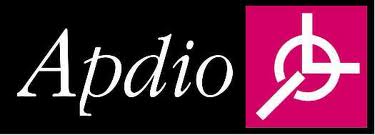 Associação Portuguesade Investigação OperacionalAPDIO – Associação Portuguesa de Investigação OperacionalFicha de Inscrição de Sócio Colectivo(Preencher com letra maiúscula e enviar por E-Mail ou por correio)Data: Assinatura:Instituição / EmpresaInstituição / EmpresaInstituição / EmpresaNome:Nº contribuinte:Endereço:Telefone:Fax:E-mail:RepresentanteRepresentanteNome:Cargo:Formação académica:Telemóvel:E-mail: